LES PASSEJAÏRES DE VARILHES                    				  	 FICHE ITINÉRAIRETARASON n° 212"Cette fiche participe à la constitution d'une mémoire des itinéraires proposés par les animateurs du club. Eux seuls y ont accès. Ils s'engagent à ne pas la diffuser en dehors du club."Date de la dernière mise à jour : 03 fevrier 2023La carte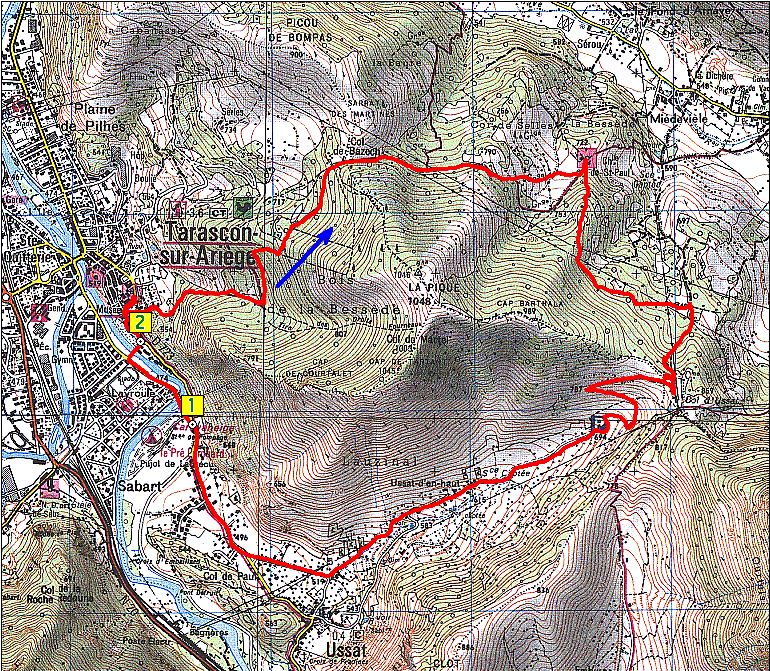 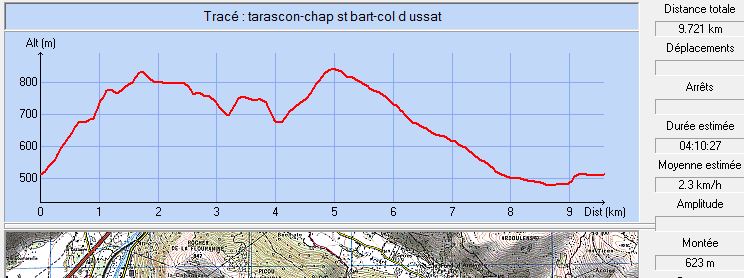 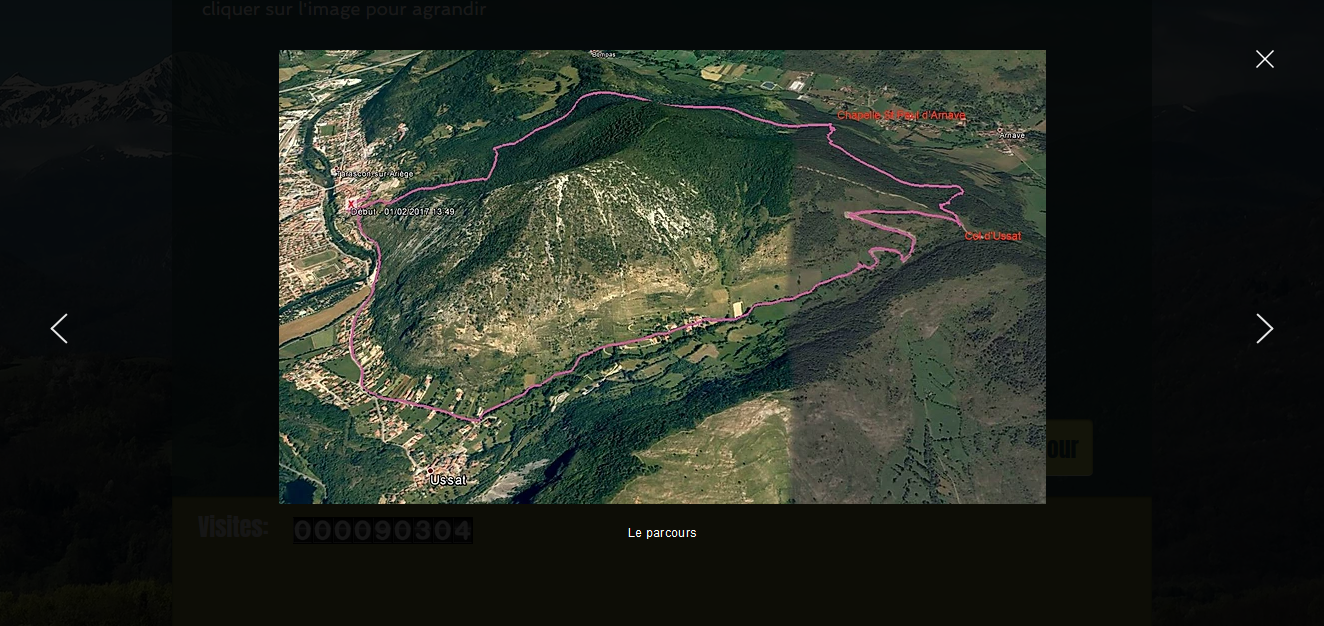 Commune de départ et dénomination de l’itinéraire : Tarascon – Vieille ville, parking au pied de la tour St-Michel – Le tour de la Pique de TarasconDate, animateur(trice), nombre de participants (éventuel) :01.02.2017 – P. Emlinger – 23 participants (Reportage photos)L’itinéraire est décrit sur les supports suivants : Topoguide de l’office de tourisme des montagnes de Tarascon et du Vicdessos – Parcours n° 1 "Le tour de la Pique" Classification, temps de parcours, dénivelé positif, distance, durée :Randonneur – 4h30 – 535 m – 11 km – ½ ou une Journée     Indice d’effort   :  64  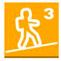 Balisage : JauneParticularité(s) : Parcours sur chaussée goudronnée de Ussat d’En haut jusqu’à l’arrivée (soit sur 3 km environ).Site ou point remarquable :La tour St-MichelLe point de vue sur les deux vallées depuis de Cole de BasechLa chapelle St-Paul d’ArnaveTrace GPS : Oui Distance entre la gare de Varilhes et le lieu de départ : 26 kmObservation(s) : Parcours un peu long pour une demi-journée (c’est ce qu’avait choisi Pierrette Emlinger en 2017) mais un peu court pour une sortie sur la journée.Modification du tracé du point 1 au point 2(fermeture de la route rive droite)